知识产权与遗传资源、传统知识和民间文学艺术
政府间委员会第三十三届会议2017年2月27日至3月3日，日内瓦土著和当地社区专家小组通知秘书处编拟的文件1.	知识产权与遗传资源、传统知识和民间文学艺术政府间委员会（“委员会”）在第七届会议上议定：“紧接在委员会开始举行会议之前，先举行为期半天的专家小组报告会，由当地或土著社区的代表主持。”自2005年以来，在委员会召开每届会议之前，均举行过此种专家小组会议。2.	第三十三届会议专家小组会议的主题是：“保护传统文化表现形式的IGC条款草案：土著人民和当地社区的视角”。3.	附件中载有本次专家小组会议的临时日程安排。［后接附件］专家小组临时日程安排[附件和文件完]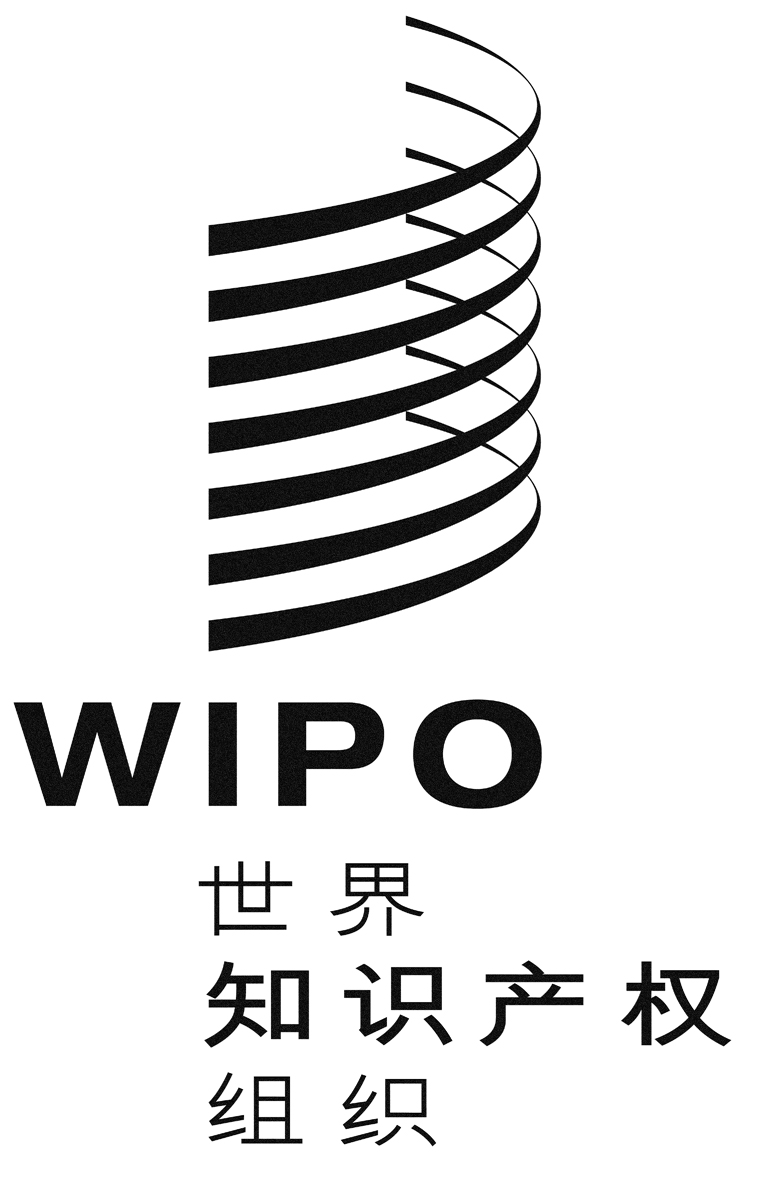 CWIPO/GRTKF/IC/33/inf/5WIPO/GRTKF/IC/33/inf/5WIPO/GRTKF/IC/33/inf/5原 文：英文原 文：英文原 文：英文日 期：2017年2月3日  日 期：2017年2月3日  日 期：2017年2月3日  2017年2月27日（星期一）11:00开幕主席——（待WIPO土著磋商论坛确定）11:00–11:20主旨发言人：Rebecca Tsosie教授，亚利桑那大学（美国）James E. Rogers法学院Regent教授；多样性和包容性教务长特别顾问。Tsosie教授是Yaqui人，担任Fort McDowell Yavapai族和San Carlos Apache部落的部落法庭法官。11:20–11:35评论人：Kanyinke Sena博士，肯尼亚马赛人。Sena博士是肯尼亚纳库鲁Egerton大学法学院的讲师。他是少数人权利团体的肯尼亚宣传干事，是非洲委员会土著人口问题工作组的成员。11:35–11:50评论人：Lucia Fernanda Inácio Belfort Sales女士，巴西Povo Kaingáng人。Inácio Belfort女士是土著人律师，拥有巴西利亚大学法律硕士学位。她是巴西土著知识产权协会（InBraPi）的创始成员和执行董事11:50–12:15自由讨论，专家小组闭幕